توزيع المقرر على أسابيع الفصل الدراسي الثاني لمادة التربية البدنية ( ثالث ابتدائي ) الأسبوع الأولالأسبوع الثانيالأسبوع الثالث الأسبوع الرابعالأسبوع الخامسالأسبوع السادس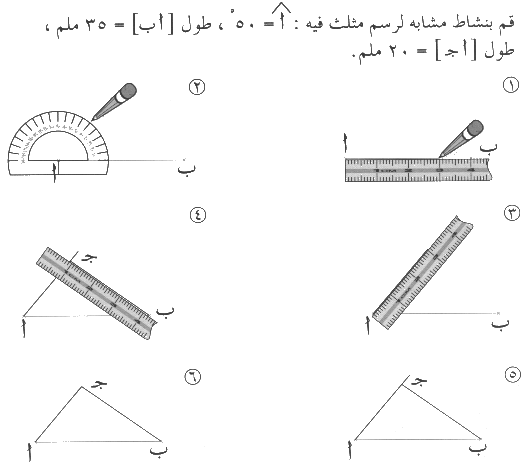 المحافظة علي الأدوات والأجهزة الرياضيةالالتفاف حول محوري الجسممرجحة الذراعينالاتزان من وضع الأقعاء نصفاتنطيط الكرة بالرأسملابس الأجواء الباردةالأسبوع السابعالأسبوع الثامن الأسبوع التاسع الأسبوع العاشر الأسبوع الحادي عشرالأسبوع الثاني عشرتربية صفة الثناء المقبولالوضع الصحيح للتسلقالقوس المعكوس الوقوف علي قاعدة الاتزان التصويب علي أهداف باليد والقدم أهمية الأحذية والجوارب أثناء مزاولة النشاط البدني الأسبوع الثالث عشرالأسبوع الرابع عشرالأسبوع الخامس عشر الأسبوع السادس عشرالأسبوع السابع عشرالأسبوع الثامن عشر تعزيز تربية صفة التنافس المحمودممارسة ألعاب تمهيدية للألعاب الجماعيةتعليقات مبسطة حول القوانين المتعلقة بالألعاب الجماعية مراجعة عامة اختبارات الفصل الدراسي الثانياختبارات الفصل الدراسي الثاني